Publicado en China el 24/01/2024 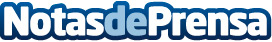 8849 presenta el TANK MINI 1: el mini smartphone resistente que es 'todo un potente caballo de batalla'8849 es un fabricante líder de electrónicos resistentes, creando dispositivos que perduran y superan cualquier otro en el mercadoDatos de contacto:Christine Zhao8849tech18676755187Nota de prensa publicada en: https://www.notasdeprensa.es/8849-presenta-el-tank-mini-1-el-mini Categorias: Internacional Imágen y sonido Hardware Consumo Dispositivos móviles http://www.notasdeprensa.es